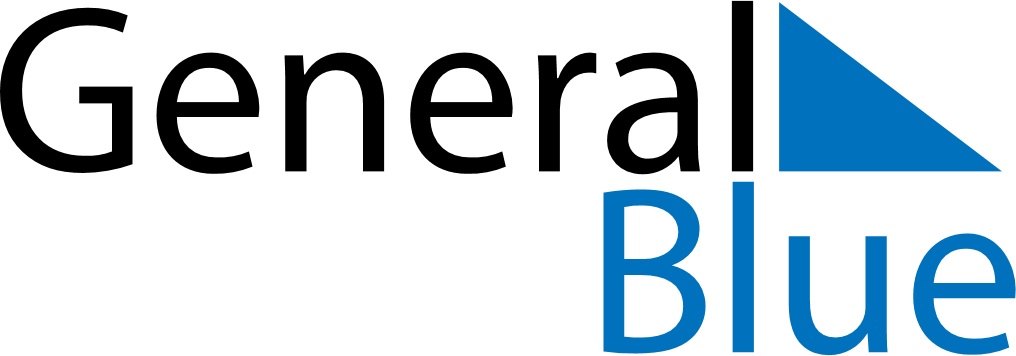 Quarter 2 of 2021Isle of ManQuarter 2 of 2021Isle of ManQuarter 2 of 2021Isle of ManQuarter 2 of 2021Isle of ManQuarter 2 of 2021Isle of ManApril 2021April 2021April 2021April 2021April 2021April 2021April 2021MONTUEWEDTHUFRISATSUN123456789101112131415161718192021222324252627282930May 2021May 2021May 2021May 2021May 2021May 2021May 2021MONTUEWEDTHUFRISATSUN12345678910111213141516171819202122232425262728293031June 2021June 2021June 2021June 2021June 2021June 2021June 2021MONTUEWEDTHUFRISATSUN123456789101112131415161718192021222324252627282930Apr 2: Good FridayApr 4: Easter SundayApr 5: Easter MondayMay 3: Early May bank holidayMay 31: Spring bank holidayJun 11: Tourist Trophy, Senior Race DayJun 20: Father’s Day